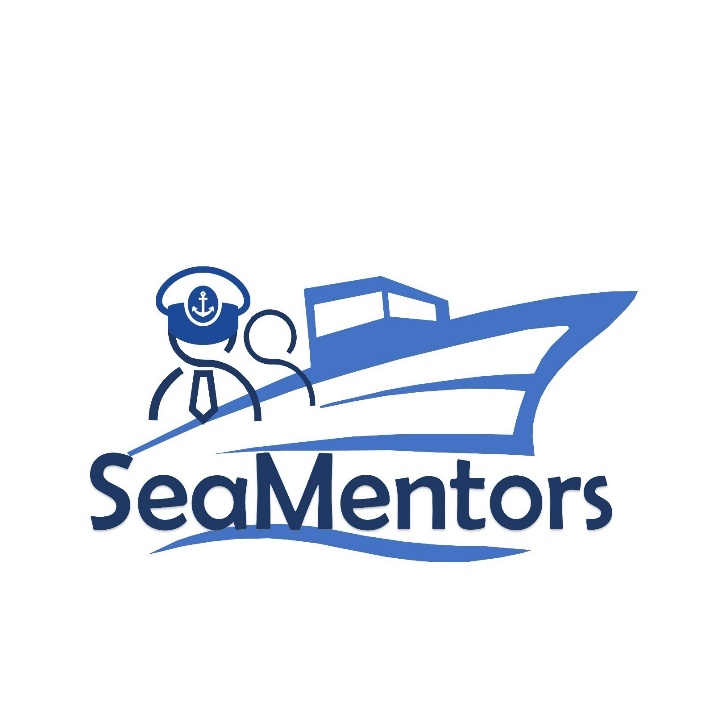 SEA MENTORS SEAfarers Experiential Knowledge Based MENTORS Project number: KA220-VET-93A876D8Document TitleDocument subtitle[Month] [Year]Author:Revision History [not for public deliverables]Current version: XXProject Details:Title: SEA MENTORS – SEAfarers Experiential Knowledge Based MENTORSAcronym: SEA MENTORSStart Date: 01-11-2021End Date: 01-11-2023Coordinator: Mircea cel Batran Naval AcademyIntroductionShort description
xxxxxxxxxxObjective
xxxxxxxxxLearning Outcomes
By the end of this activity, you should know:XxxXxxXxx[Activity title]Module X, Unite X, Level XX[Unit title] Xxxxxxxx[Subunit title]XxxxxxxxxConclusionxxxxxxxxxxDateVersionAuthorChanges